三河地区の生衛業を営む皆様へ１　開催日時　　　令和５年９月２６日（火）　　　１４：００～１６：００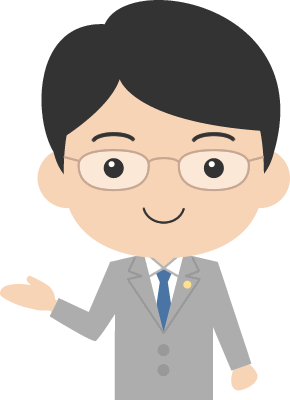 ２　場　　所　　　　豊橋商工会議所　４階　４０１会議室　　　　　　　　　　　豊橋市花田町石塚４２－１３　内容等　　　　　　　　　　　　　　　　　（１）対　象　　　三河地区の生活衛生業を営む方（２）内　容　　　①日本政策金融公庫の融資制度と活用方法②直前対策　インボイス制度の留意点（３）講　師①　日本政策金融公庫豊橋支店　融資課長　　　　　石田　典生　氏　②　水野税理士事務所　　　　　　　　　　　　 　　　　　　   所長　水野　尚　氏参加を希望される方は、電話もしくは裏面の申込書により９月１５日（金）までに当指導センター又は所属の生活衛生同業組合にお申込みください。　お問い合わせ先　(公財)愛知県生活衛生営業指導センター　担当　吉田　　　　　　　　　　　　  　   　　　　　ＴＥＬ:（０５２）９５３－７４４３　ＦＡＸ：０５２－９５３－７４４８U R L  http://www.seiei.or.jp/aiti/　　E-mail    aiticenter@seiei.or.jp 　「地区生衛業勉強会」参加申込書（公財）愛知県生活衛生営業指導センター　御中（FAX番号　052-953-7448）。１業種（該当する業種に✔をつけてください）□すし店　　　　□めん類店　　　　　　　　　　□中華料理店　　□社交飲食業□料理店　　　　□その他飲食店　　　　 □喫茶飲食店　　□食鳥肉販売店□食肉販売店　　□氷雪販売業　　　　　 □理容店　　　　□美容店□興行場　　　　□旅館・ホテル　　　　 □公衆浴場　　　□ｸﾘｰﾆﾝｸﾞ店ふりがな商号・法人名ふりがな代表者名事業所所在地〒連　絡　先TeL（携帯）FaX 又は E-mail